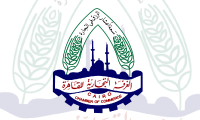 معلومات حول تقديم الإقرارات الضريبية المميكنة وسداد الضريبة إلكترونياًتقوم مصلحة الضرائب باستكمال التطوير الذي بدأته الوزارة من خلال ميكنة جميع الإجراءات، وهذا يسير وفقا لاتجاه الدولة للتحول للنظام الإلكترونى وقامت الوزارة بالتعاقد مع مستشار من شركة «أرنست أند يانج»، التي قامت بوضع أسس الميكنة وتم عمل مناقصة عالمية للتنفيذ بالفعل وتلقت الوزارة عروض من خمس شركات عالمية لتنفيذ ميكنة الإجراءات الضريبية وجاري تقييم العروض وسوف يتم الإعلان عن الشركة لبدء التنفيذ.تم تفعيل الإقرار الالكتروني على مراحل، الأولى بالنسبة لشركات الأموال، التي تقدمت بإقراراتها فى أكتوبر الماضى، والثانية الأشخاص الاعتبارية الشركات، والثالثة للأشخاص الطبيعيين لتسهيل التعامل فى المجتمع الضريبي.قامت الحكومة بتوفير قواعد بيانات إلكترونية  From G to G  مثل الجمارك ومصلحة الضرائب بل أن كل ما هو خاضع للحكومة سيصب في قواعد بيانات مصلحة الضرائب المصرية لافتًا إلى أن كافة تعاملات الممولين مع الجهات الحكومية ودخول وخروج البضائع من المنافذ الجمركية ستكون لدى المصلحة تفاصيلها ومع تطبيق الفاتورة الإلكترونية ستظهر التعاملات لدى المصلحة بمجرد إتمام المعاملة.تسعى مصلحة الضرائب إلى أن تتماشى مع ما يحدث في الدول المتقدمة من حيث قيام الإدارات الضريبية بإعداد الإقرارات وإرسالها للممولين لمراجعتها، وذلك من واقع البيانات المسجلة لدى الإدارة الضريبية و أن تفعيل الميكنة يعنى أن يكون الفحص الضريبي، وتقديم الإقرارات، والفاتورة، والدفع إلكترونيا بدون استخدام الأوراق جدير بالذكر وهو ما تسعى الضرائب للوصول إليه أيضاً أن الدول الخارجية تتعامل مع ضريبة القيمة المضافة بأن مدخلات البعض هي مخرجات البعض الأخر أي أن المصلحة تستطيع أن تحصل على مبيعات المؤسسة من خلال المشتريات الأخرى من الخارج.وفيما يخص عدد الإقرارات هناك 9 إقرارات إلكترونية لضريببة الدخل وإقرار لضريبة القيمة المضافة، بإجمالي 10 إقرارات إلكترونية، ورقم الأعمال هو العامل المشترك بين هذه الإقرارات جميعًا.كما وعزمت المصلحة على وجود فرق ميدانية بالمحافظات لتقديم الدعم التكنولوجى والضريبى، كما يوجد خط ساخن للدعم التكنولوجى برقم «16332»، وخط ساخن برقم «16395» لتلقي مشاكل الضرائب والرد عليها.إن البوابة الإلكترونية الخاصة بتقديم الإقرارات الضريبية هى عبارة عن وسيلة إلكترونية تم تطويرها من قبل مصلحة الضرائب المصرية تنفيذاً لتوجيهات وزير المالية لإستحداث منظومة إلكترونية تتيح لممولين الضرائب تقديم الإقرارات الضريبية الخاصة بهم بمختلف أنواعها إلكترونيًا عن طريق موقع مصلحة الضرائب المصرية «www.incometax.gov.eg»، للتيسير على المجتمع الضريبى بحيث لا يتردد الممول علي أكثر من مقر لإنهاء تعاملاته الضريبية.تتمثل مزايا هذا النظام في قدرة الممول على تحميل ملفات الفواتير الخاصة به سواء كانت مشتريات، ومبيعات، وأذون خصم، وأذون إضافة وبيانات الإفراجات الجمركية والمستخرجة من النظام المحاسبي الخاص به وكذلك استعراض كافة البيانات الموجودة بالملف بشكل أسهل والبيانات الإحصائية عن عدد إجمالي كلا من المحلي والمستورد بفواتير المشتريات، والمحلي والصادرات بفواتير المبيعات، بالإضافة إلى حساب الممول لقيمة الضريبة على القيمة المضافة عن فترة معينة عن طريق اقتراح القيمة بناءً على الفواتير التي تم إرسالها على التطبيق الإلكتروني، مؤكدًا أن التطبيق الإلكتروني لديه القدرة على تتبع حالة الفواتير والإقرارات حتى يتم قبولها أو رفضها من جانب المصلحة سواء عن طريق شاشة التنبيهات بحساب الممول أو بالبريد الإلكتروني.كما أنه بعد انتهاء المسجل من تسجيل حسابه عبر بوابة الخدمات الإلكترونية بمصلحة الضرائب المصرية يقوم بنفسه أو من ينوب عنه بالتوجه إلى المأمورية المختصة لتفعيل الحساب الخاص به بعد مرور 24 ساعة عمل من قيامه بتسجيل حسابه على المنظومة للقيام بتفعيل حسابه والتوقيع على نموذج شروط استخدام الخدمة المعد من قبل مصلحة الضرائب المصرية حتى يستطيع المسجل بعد تفعيل حسابه من المأمورية أن يقدم إقراره عبر الإنترنت بعد مرور 24 ساعة عمل من عملية التفعيل.